10.01.23 В рамках реализации плана мероприятий по  профилактике наркомании и табакокурения среди несовершеннолетних  инспектора ПДН по Ленинскому району УМВД РФ по городу Махачкала  лейтенант полиции Омаров М.О. провел  беседу с учащимися 6-7-х классов  по теме «Наркотики и последствия после примененения».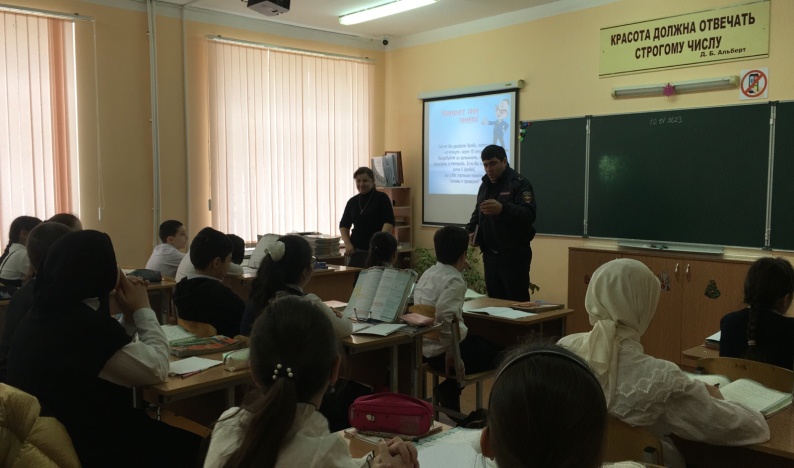 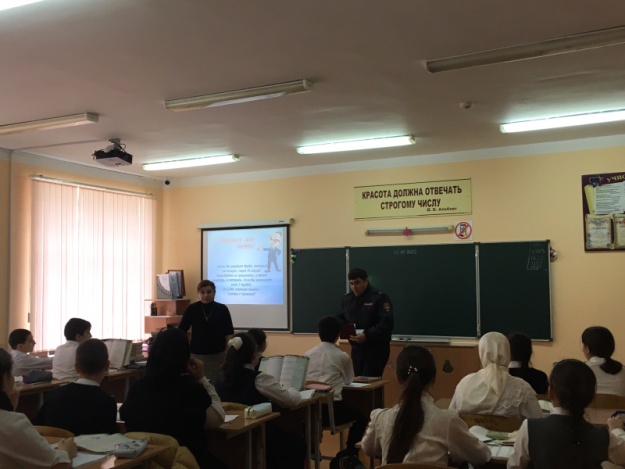 